               Class 5 Maths Planning—WB 29.6.2020
               Weekly Focus: Multiples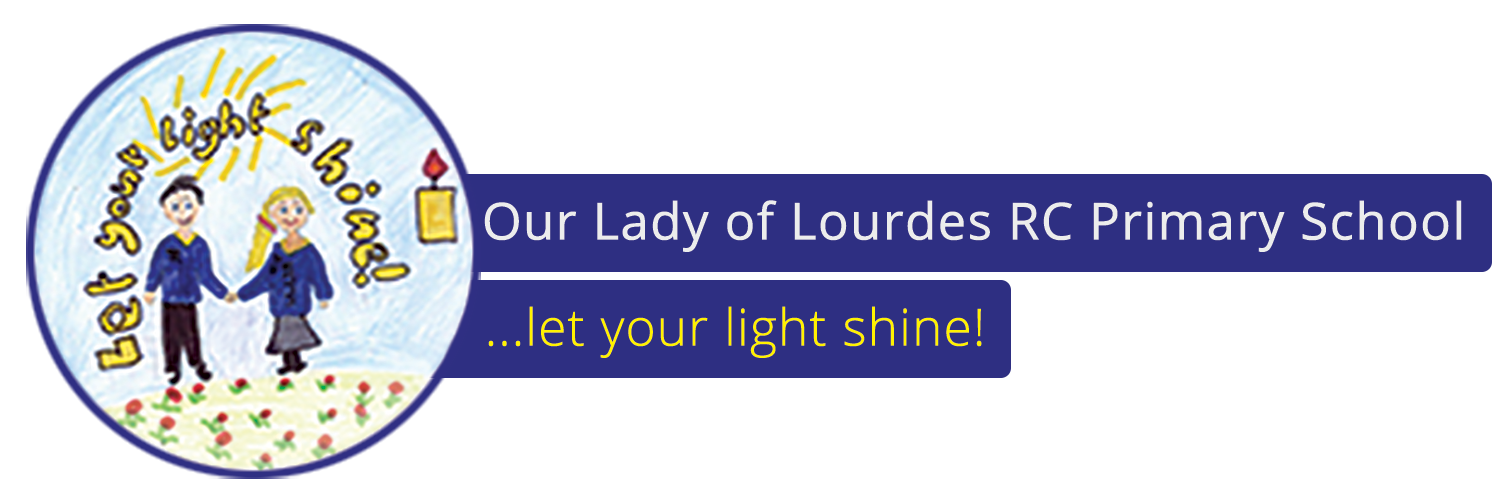 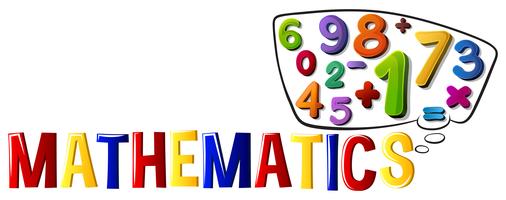 Activity MondayMental Maths – Use the link below to play a game finding multiples. You need to find the LCM (lowest common multiple) of the two numbers – remember a common multiple is a number that appears in both of their times tables. So the LCM of 5 and 10 is 10!https://www.topmarks.co.uk/maths-games/multiples-and-factorsTuesdayActivity 1 – Try to find the multiples of the listed numbers (see Maths 29.6.2020 –Resources). You don’t need to print the work off if you don’t want too – you can write the multiples into your book!WednesdayActivity 2 – For this activity you are going to identify common multiples – these are numbers that appear in both times tables! E.g. the common multiples of 5 and 10 are 10, 20, 30, 40 etc. 35 is NOT a common multiple of 5 and 10 because it is not in the 10x table.ThursdayActivity 3 – There are some word problems for you to solve which involve finding common multiples! (see Maths 29.6.2020 – Resources)FridayFriday Quiz – Have a go at the Friday Quiz Questions (See Maths 29.6.2020 – Resources). These questions are all about finding multiples of numbers.